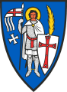 An der Feuerwache 6, 99817 Eisenach	25.01.2018Angehörige der Freiwilligen Feuerwehr Eisenach-MitteEinsatzabteilungAn der Feuerwache 699817 Eisenach Einladung zur Jahreshauptversammlung 2018Sehr geehrte Kameradinnen und Kameraden!Hiermit möchte ich Euch, zu unserer diesjährigen Jahreshauptversammlung herzlich einladen. Die Veranstaltung findet am 24.02.2018, um 15:00 Uhr in den Räumen der Freiwilligen Feuerwehr Eisenach-Mitte und dem Schulungsraum der Feuerwache statt. Auf der Tagesordnung stehen insbesondere Grußworte, Rechenschaftsberichte, sowie Beförderungen und Ehrungen für verdiente Kameradinnen und Kameraden unserer Wehr.Selbstverständlich tragen wir an diesem besonderen Tag unsere Dienst- bzw. Ausgangsuniform. Auf das Erscheinen jeder und jedes Einzelnen von Euch freue ich mich!So verbleibe ich mit kameradschaftlichem Gruß!Marco RudolphWehrführer der Freiwilligen FeuerwehrEisenach-Mitte